「あつまれ未来の消防士！」参加者受付簿令和　　　年　　　月　　　日ようこそ防災学習センターへ！新型コロナウイルス感染症対策のため入館者の把握に、ご理解・ご協力をお願いいたします。ご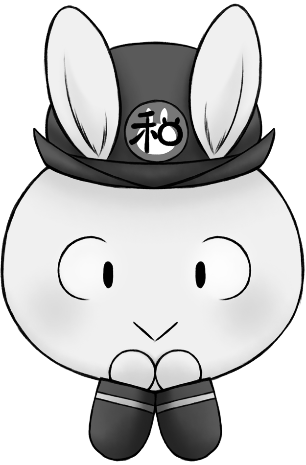 代表者氏名連絡先(電話番号)(ご連絡がつきやすい番号)お住いの地区名ご利用人数ご来館の
交通手段来館者氏名(代表者氏名も記入)市外高校生以上高校生以上中学生小学生園児来館者氏名(代表者氏名も記入)市外高校生以上高校生以上中学生小学生園児来館者氏名(代表者氏名も記入)市外男性女性中学生小学生園児来館者氏名(代表者氏名も記入)市外男性女性中学生小学生園児イベントは何を見て知りましたか？防災学習センターへ来られたのは何回目ですか？市報、HP(局・協会)、ポスター(チラシ)、SNS(局・協会)、テレビ、ラジオ、その他(　　　　　　　　　　　　　　)回目